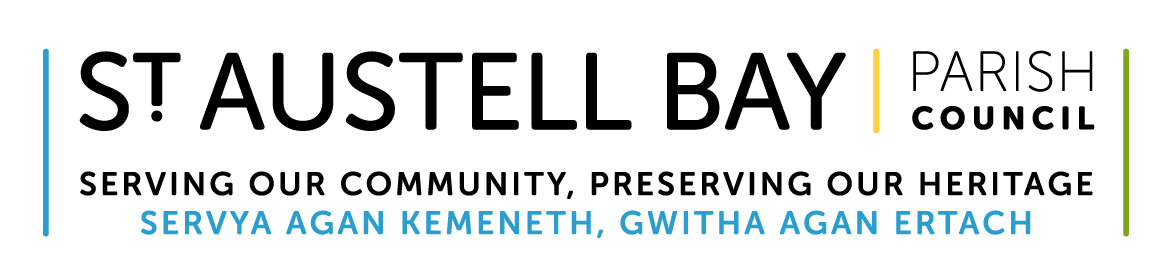 Dear CouncillorYou are summoned to attend a Meeting of the Personnel Committee to be held on Tuesday 11 October 2022 at 1.30 pm in The Pattern Hall, Charlestown Road.  Julie LarterJulie LarterClerk4 October 202207873 383400enquiries@staustellbay-pc.gov.uk Please note that under the Openness of Local Government Bodies Regulations 2014 this meeting may be recordedAGENDA1.Apologies for Absence2.Declarations of Interest(a) Pecuniary InterestsDeclare those interests which have been declared on your Register of Financial Interests relevant to the agenda of the meeting.  Whenever the item is being discussed, including public participation, you must leave the room and not take part in the discussion or decision.(b) Non-registerable InterestsYou must declare Non-registerable Interests at the start of the meeting or whenever the interest becomes apparent.  Then when the matter is being discussed, even during public participation, you must leave the room and not take part in the discussion or decision.(c) DispensationsTo consider any requests for dispensations relating to items on the agenda(d) Gifts and HospitalityTo declare any gifts or hospitality3.Exclusion of Public and PressUnder section 1(2) of the Public Bodies (Admission to Meetings) Act 1960, the public and press will be excluded from the meeting as the item to be discussed is confidential4.Staffing Arrangements for the Public ToiletsTo consider staffing requirements and make a recommendation to the Council.